                                                        СОВЕТ ДЕПУТАТОВ                                    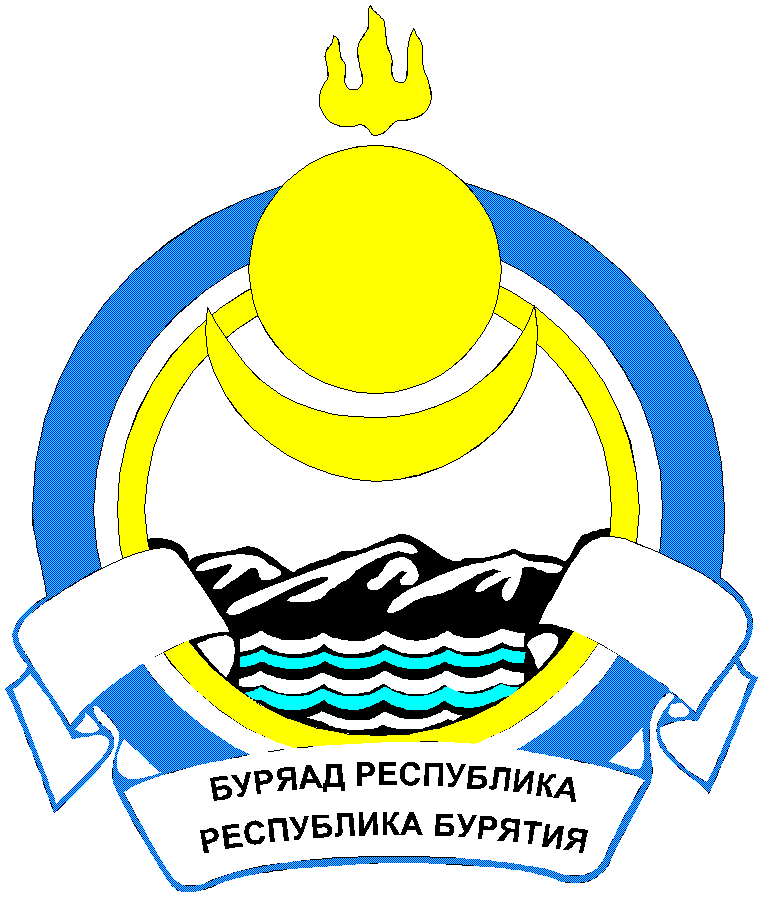 	МУНИЦИПАЛЬНОГО  ОБРАЗОВАНИЯ	СЕЛЬСКОГО  ПОСЕЛЕНИЯ «САЯНТУЙСКОЕ»                           ТАРБАГАТАЙСКОГО  РАЙОНА   РЕСПУБЛИКИ  БУРЯТИЯР Е Ш ЕН И еот  27 мая   2021 года                              №  137                                 с. Нижний Саянтуй«О внесении изменений в Правила землепользования и застройки МО СП «Саянтуйское»В соответствии со статьей 24, 32 Градостроительного кодекса Российской Федерации, статьей 16 Федерального закона «Об общих принципах организации местного самоуправления в Российской Федерации», Уставом муниципального образования сельского поселения «Саянтуйское», Совет депутатов муниципального образования сельского поселения «Саянтуйское» Решил:1.Внести изменения в Правила землепользования и застройки муниципального образования сельского поселения «Саянтуйское», утвержденные Решением Совета депутатов МО СП «Саянтуйское» от 25.12.2013г. №335.1.1 В графической части Правил землепользования и застройки муниципального образования сельского поселения «Саянтуйское»  в карте градостроительного зонирования с. Нижний Саянтуй изменить границы территориальной зоны О - зона делового, общественного и коммерческого назначения, включающей земельный участок с кадастровым номером 03:19:140106:458, площадью 1650 кв. м., расположенного по адресу: Республика Бурятия, Тарбагатайский район, с. Нижний Саянтуй, ул. Солнечная, уч.18а, на территориальную зону П - зона производственных и коммунальных объектов2.Утвердить карту градостроительного зонирования с. Нижний Саянтуй с учетом изменения границы территориальной зоны О - зона делового, общественного и коммерческого назначения, включающей земельный участок с кадастровым номером 03:19:140106:458, площадью 1650 кв. м., расположенного по адресу: Республика Бурятия, Тарбагатайский район, с. Нижний Саянтуй, ул. Солнечная, уч.18а, на территориальную зону П - зона производственных и коммунальных объектов.3.Опубликовать настоящее решение на официальном сайте муниципального         образования сельского поселения «Саянтуйское»4. Настоящее решение вступает в силу со дня его официального опубликования.Глава МО СП «Саянтуйское»				                           Татарникова Т.Ф Председатель Совета депутатов МО СП «Саянтуйское»		    Жовтун Ю.А.